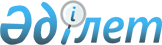 О ставках платы за загрязнение окружающей среды на 2006 год по Мангистауской областиРешение Маслихата Мангистауской области от 28 июля 2006 года N 16/287. Зарегистрировано Департаментом юстиции Мангистауской области 18 августа 2006 года N 1952



      В соответствии со статьей 462 
 Кодекса 
 Республики Казахстан "О налогах и других обязательных платежах в бюджет (Налоговый Кодекс)", с подпунктом 2) пункта 1 статьи 6 
 Закона 
 Республики Казахстан "О местном государственном  управлении в Республике Казахстан" и статьей 10 
 Закона 
 Республики Казахстан "Об охране окружающей среды" областной маслихат 

решил

:




      1. Утвердить ставки платы за загрязнение окружающей среды на 2006 год по Мангистауской области на основании расчетов, составленных уполномоченным органом в области охраны окружающей среды - Мангистауским областным территориальным управлением охраны окружающей среды  (прилагаются). 




      2. Настоящее решение вводится в действие со дня государственной регистрации в департаменте юстиции.


Председатель сессии              Секретарь областного маслихата



    М. Курбанбаев                    Б.Чельпеков


Приложение N 1



к решению областного маслихата



от  28 июля 2006 года N 16/287



Ставки платы  за загрязнение окружающей среды






на 2006 год по Мангистауской области



* - плата для предъявления штрафных санкций.


      Примечание: 

За объем сброса сточных вод, используемых для стабилизации уровня водного зеркала хвостохранилища "Кошкар - Ата", принимается нулевая ставка.

Приложение N 2



к решению областного маслихата



от  28 июля 2006 года N 16/287



Дополнительные ставки платы за загрязнение окружающей среды на 2006 год по Мангистауской области для предприятий нефтегазовой отрасли



					© 2012. РГП на ПХВ «Институт законодательства и правовой информации Республики Казахстан» Министерства юстиции Республики Казахстан
				
N 

п/п

Показатели

Единица измерения (тонна)

Нормативные платы (тенге)

1.

Выбросы загрязняющих веществ в атмосферу от  стационарных источников

Усл. т.

1381,0

2.

Выбросы загрязняющих веществ в атмосферу от  передвижных источников:

для неэтилированного бензина 

Физ. т.

474,0

для дизельного топлива

Физ. т.

380,0

для сжиженного газа

Физ. т.

318,0

3.

Сбросы загрязняющих веществ в окружающую среду:

в водные объекты 

Усл. т.

20388,0

на поля,  испарения, фильтрации

Усл. т.

8746,0

сброс сточных вод, когда ингредиентный состав неизвестен*

м


3



27,0

4.

Размещение отходов производства и потребления на полигонах, накопителях санкционированных свалках и специально отведенных местах: 

нетоксичные отходы - 5 класс опасности

Физ. т.

354,0

малоопасные отходы -4 класс опасности

Физ. т.

708,0

умеренноопасные отходы -3 класс опасности

Физ. т.

1416,0

высокоопасные отходы -2 класс опасности

Физ. т.

5664,0

чрезвычайно опасные отходы -1 класс опасности

Физ. т.

11328,0

5.

Слаборадиоактивные отходы

Физ. т.

21100,0

N 

п/п

Показатели

Единица измерения (тонна)

Нормативные платы (тенге)

1.

Выбросы загрязняющих веществ в атмосферу от  сжигания газа на факелах

Усл. т.

27620, 0

2.

Размещение отходов производства и потребления на полигонах, накопителях, санкционированных свалках и специально отведенных местах:

отходы бурения

Физ. т.

3540,0

черный металлолом

Физ. т.

3540,0

замазученный грунт

Физ. т.

7080,0

нефтешлам

Физ. т.

14160,0

АСПО

Физ. т.

28340,0

сырая нефть

Физ. т.

56640,0

слаборадиоактивные отходы 

Физ. т.

105500,0
